This application is about:                           			Name:	_______________________   Gender:______________ DOB: ____________ (You must provide further details by completing and attaching the Information Sheet)The application is made by: Name: ________________________________________________________________Position held: __________________________________________________________Phone: _________________________ Email: __________________________________Applicant’s relationship to Person:	Self	Other – (Carer, Relative, Friend, Health Professional)	Referring Officer (s35, Mental Health Act 2015)Do you believe the person has a mental illness or mental disorder?  Yes  	         No  If yes, state the reasons for your belief.Why  are you making this applicationProvide information about past mental health history if knownIs there actual or potential risk to the person’s health or safety ?(indicate below)Health	Yes    	No    	Not known Safety	Yes    	No    	Not known If yes, what is the risk?Is the person causing or likely to cause serious harm to others?   Yes    	  No  	  Not knownIf yes, explain why.Do you believe that the application process is likely to substantially increase the risk to the other person’s health or safety or the risk of serious harm to others?  Yes    	No  If yes, explain why you have this belief.	__________________________		_________________________Full name of applicant			Signature Date:Information sheet attached.File Number
        MH      /ACT CIVIL AND ADMINISTRATIVE TRIBUNAL

ASSESSMENT ORDERAPPLICATION FORM 
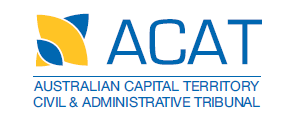 Mental Health Act 2015